CAK 101 Course SyllabusCAK 101 – Intro to Cake BakingSection 001Fall 20183 Credit HoursCourse DescriptionThis course will provide an introduction to baking and decorating cakes. A variety of cakes will be explored, including chocolate, vanilla, lemon, red velvet, and many other flavors. Students will learn what makes cake delicious and how to create the most delicious cakes.Learning OutcomesBy the end of this course, students will be able to:Create cake mix of a variety of flavors from scratchDescribe the delicious flavors in any particular cakeBake superior cakes to be enjoyed by family and friendsCourse StructureLectures will be given in a traditional classroom, where the instructor will share photographs and samples of exemplary cakes to be studied. Lab will take place within a large kitchen with many stoves and countertops, where the students will perform experiments in cake baking and decorating.Course PoliciesUse of electronics during lecture and lab is encouraged, but only if you are using your technology for course-related purposes, such as viewing images of cakes. Please refrain from eating or discussing carrot cake during class. It is an abomination among cakes.InstructorsKay Kisgood, Ph.D. - InstructorOffice Location: 100 Cakeshop Hall Office Hours: Mondays: 2:00 p.m. - 4:00 p.m. Fridays: 2:00 p.m. - 4:00 p.m.Course MeetingsLectureDays: Tuesday Time: 1:30pm - 3:20pm Campus: Main Location: 1101 Cakeshop Hall This meeting is required.LabDays: FridayTime: 11:20am - 1:10pm Campus: Main Location: 1104 Cakeshop Hall This meeting is required.Course MaterialsTextbooksCake Decorating for Dummies - Joe LoCicero Edition: 1st ISBN: 9780470099117 Cost: $5.99 (used at campus bookstore) This textbook is required.ExpensesMuseum of Cake admission fee - $1.00This expense is optional.MaterialsCake pan - $2.50This material is required.Requisites and RestrictionsThere are no pre-requisites, co-requisites, or restrictions.TransportationYou may choose to attend the optional Museum of Cake field trip at the end of the semester. If you choose to attend, you will provide your own transportation.Safety & Risk AssumptionsStudents will be exposed to hot stoves during lab. Students are responsible for practicing safety techniques, which we will go over during the first lecture and lab.GradingGrade ComponentsTwo labs will be worth 90% of your grade. Attendance to lab and lecture will be worth 10% of your grade.Requirements for Credit-Only (S/U) GradingIn order to receive a grade of S, students are required to take all exams and quizzes, complete all assignments, and earn a grade of C- or better. Conversion from letter grading to credit only (S/U) grading is subject to university deadlines. Refer to the Registration and Records calendar for deadlines related to grading. For more details refer to http://policies.ncsu.edu/regulation/reg-02-20-15.Requirements for Auditors (AU)Click this to see policies.Letter GradesThis course uses standard NCSU letter grading:Attendance PolicyAttendance Policyhttp://policies.ncsu.edu/regulation/reg-02-20-03Attendance to lab and lecture will account for 10% of your grade. Lab attendance is very important because most of your graded assignments will be completed during this time. Please see.Absences PolicyClick hereIf you are absent from class due to a university excused absence, the absence will not count against your grade.Makeup Work PolicyIf you are absent from class due to a university excused absence, you may make up your work within one week (7 days) of returning to class without penalty.Additional Excuses Policy	If you miss class to attend an event related to cake baking or decorating, you may share photos of your experience with the class to have the absence excused.Below is a photo I took of a beautiful cake I created at the Raleigh Cake Convention in 2017: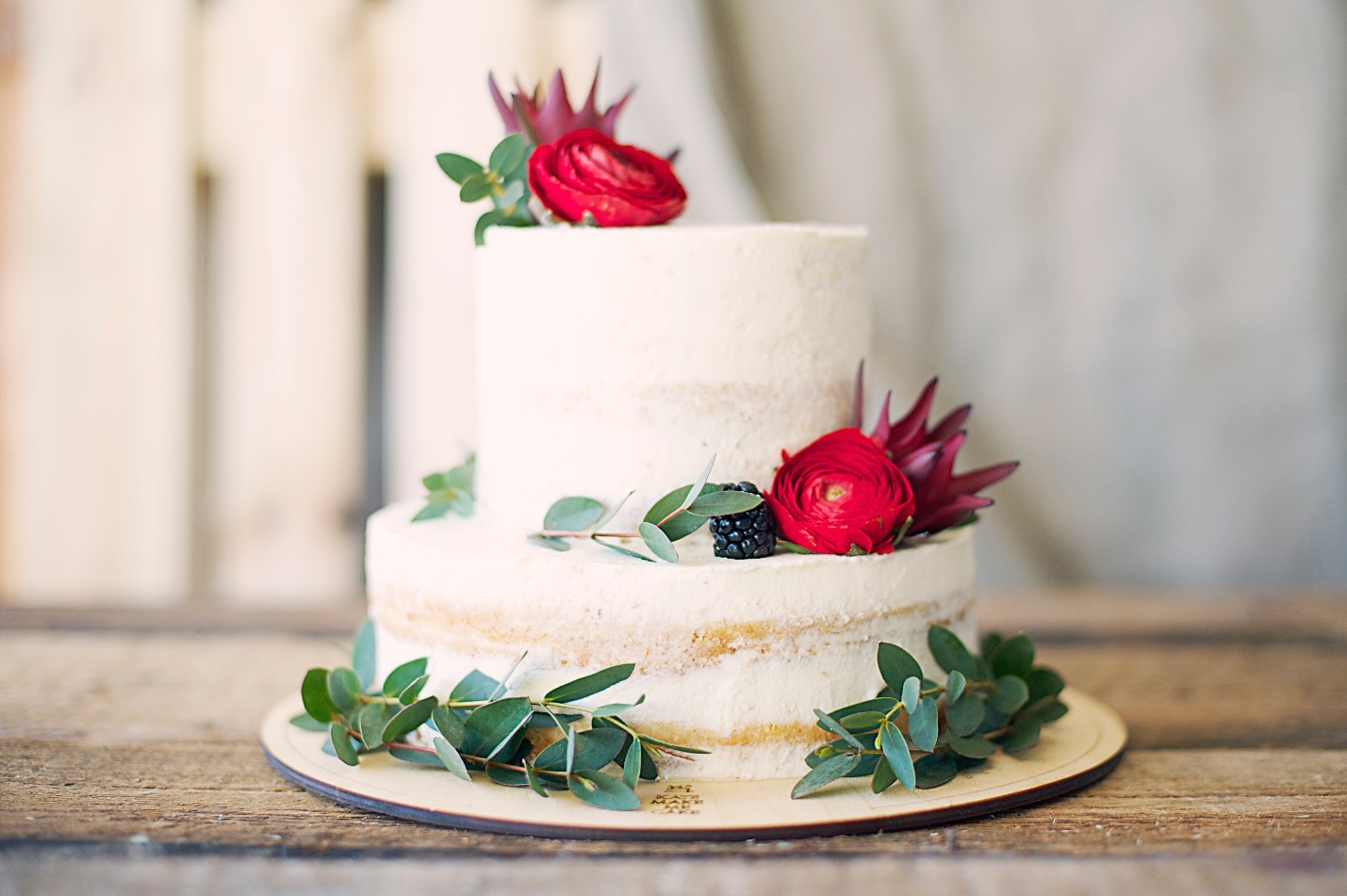 Academic IntegrityCourse ScheduleTuesday, Sept. 4th – syllabus overview, introductionsFriday, Sept. 7th – elementary baking labTuesday, Sept. 11th – guest lecture on icing techniqueFriday, Sept. 14th – lemon cake labTuesday, Sept. 18th – final exam97≤A+≤10093≤A<9790≤A-<9387≤B+<9083≤B<8780≤B-<8377≤C+<8073≤C<7770≤C-<7367≤D+<7063≤D<6760≤D-<630≤F<60